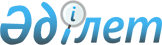 Об утверждении перечня и положения о национальных научных советахПриказ Министра науки и высшего образования Республики Казахстан от 25 сентября 2023 года № 487. Зарегистрирован в Министерстве юстиции Республики Казахстан 27 сентября 2023 года № 33466.
      В соответствии с подпунктом 128) пункта 15 Положения о Министерстве науки и высшего образования Республики Казахстан, утвержденного постановлением Правительства Республики Казахстан от 19 августа 2022 года № 580, ПРИКАЗЫВАЮ:
      1. Утвердить:
      1) перечень национальных научных советов согласно приложению 1 к настоящему приказу;
      2) положение о национальных научных советах согласно приложению 2 к настоящему приказу.
      2. Комитету науки Министерства науки и высшего образования Республики Казахстан в установленном законодательством Республики Казахстан порядке обеспечить:
      1) государственную регистрацию настоящего приказа в Министерстве юстиции Республики Казахстан;
      2) размещение настоящего приказа на официальном интернет-ресурсе Министерства науки и высшего образования Республики Казахстан.
      3) в течении десяти рабочих дней после государственной регистрации в Министерстве юстиции Республики Казахстан настоящего приказа представление в Юридический департамент Министерства науки и высшего образования Республики Казахстан сведений об исполнении мероприятий, предусмотренных подпунктом 1) и 2) настоящего пункта.
      3. Контроль за исполнением настоящего приказа возложить на курирующего вице-министра науки и высшего образования Республики Казахстан.
      4. Настоящий приказ вводится в действие по истечении десяти календарных дней после дня его первого официального опубликования.
      "СОГЛАСОВАН"Министерство сельского хозяйстваРеспублики Казахстан
      "СОГЛАСОВАН"Министерство здравоохраненияРеспублики Казахстан
      "СОГЛАСОВАН"Министерство индустрии иинфраструктурного развитияРеспублики Казахстан
      "СОГЛАСОВАН"Министерство обороныРеспублики Казахстан
      "СОГЛАСОВАН"Министерство цифрового развития,инноваций и аэрокосмическойпромышленностиРеспублики Казахстан
      "СОГЛАСОВАН"Министерство экологии иприродных ресурсовРеспублики Казахстан
      "СОГЛАСОВАН"Министерство энергетикиРеспублики Казахстан Перечень национальных научных советов
      Сноска. Перечень - в редакции приказа и.о. Министра науки и высшего образования РК от 19.04.2024 № 180 (вводится в действие по истечении десяти календарных дней после дня его первого официального опубликования).
      1. Национальный научный совет по приоритетному направлению развития научной, научно-технической деятельности "Экология, окружающая среда и рациональное природопользование".
      2. Национальный научный совет по приоритетному направлению развития научной, научно-технической деятельности "Энергия, передовые материалы и транспорт".
      3. Национальный научный совет по приоритетному направлению развития научной, научно-технической деятельности "Передовое производство, цифровые и космические технологии".
      4. Национальный научный совет по приоритетному направлению развития научной, научно-технической деятельности "Интеллектуальный потенциал страны" по направлению науки "Естественные науки".
      5. Национальный научный совет по приоритетному направлению развития научной, научно-технической деятельности "Интеллектуальный потенциал страны" по направлению науки "Социальные, гуманитарные науки и искусство".
      6. Национальный научный совет по приоритетному направлению развития научной, научно-технической деятельности "Наука о жизни и здоровье".
      7. Национальный научный совет по приоритетному направлению развития научной, научно-технической деятельности "Устойчивое развитие агропромышленного комплекса".
      8. Национальный научный совет по приоритетному направлению развития научной, научно-технической деятельности "Национальная безопасность и оборона, биологическая безопасность".
      9. Национальный научный совет по приоритетному направлению развития научной, научно-технической деятельности "Коммерциализация результатов научной и (или) научно-технической деятельности". Положение о национальных научных советах Глава 1. Общие положения
      1. Настоящее Положение о национальных научных советах (далее – Положение) разработано в соответствии с подпунктом 128) пункта 15 Положения о Министерстве науки и высшего образования Республики Казахстан, утвержденного постановлением Правительства Республики Казахстан от 19 августа 2022 года № 580 и определяет правовые и организационные основы деятельности национальных научных советов (далее – советы).
      2. Советы являются коллегиальными органами, созданными по направлениям науки.
      3. Рабочим органом советов является Национальный центр государственной научно-технической экспертизы (далее – центр экспертизы), который организует работу советов и размещает информацию о членах советов на собственном интернет-ресурсе. Глава 2. Составы советов
      4. Составы советов утверждаются сроком на 3 (три) года и состоят из нечетного числа членов в количестве не менее 9 (девять) и не более 25 (двадцать пять) человек.
      Не менее двух третей состава совета в области национальной безопасности и обороны имеют допуск к сведениям, содержащим государственные секреты.
      5. Составы советов формируются уполномоченным органом из числа компетентных казахстанских и зарубежных ученых, представителей государственных органов, национальных управляющих холдингов, национальных институтов развития, национальных холдингов, национальных компаний, субъектов частного предпринимательства по предложениям и рекомендациям отраслевых уполномоченных органов, научных организаций, организаций высшего и (или) послевузовского образования, научных общественных объединений, других организаций и утверждаются в соответствии с пунктом 4 статьи 19 Закона Республики Казахстан "О науке".
      Для формирования состава совета указанные организации представляют в уполномоченный орган в области науки резюме кандидата в произвольной форме с указанием сведений, подтверждающих соответствие кандидата требованиям пунктов 6, 7, 8 настоящего Положения.
      Списки кандидатов в составы советов с указанием сведений, подтверждающих соответствие кандидата требованиям настоящего Положения, публикуются на интернет-ресурсах уполномоченного органа в области науки и центра экспертизы.
      Уполномоченный орган в области науки при формировании совета обеспечивает представительство членами совета основных отраслей, относящихся к направлению совета.
      Область квалификации каждого кандидата, рекомендованного в состав совета, должна соответствовать направлению совета.
      6. В состав советов избираются казахстанские ученые, являющиеся гражданами Республики Казахстан, имеющими степень доктора философии (PhD), доктора по профилю, доктора или кандидата наук, являющимися или являвшимися работниками аккредитованных субъектов научной и (или) научно-технической деятельности в течение 3 (три) лет до даты формирования состава совета или занимающимися научной и (или) научно-технической деятельностью в зарубежных научных организациях или организациях высшего и (или) послевузовского образования, и имеющие:
      1) стаж научно-исследовательской и (или) научно-педагогической работы по направлению совета не менее 10 (десять) лет;
      2) индекс Хирша не менее 3 (три) согласно международным базам Web of Science и (или) Scopus на дату представления кандидатуры;
      3) не менее 2 (два) статей и (или) обзоров в течение последних 5 (пять) лет до даты представления кандидатуры в изданиях, входящих в 1 (один), 2 (два) и 3 (три) квартили базы Web of Science и (или) имеющих процентиль по Cite Score в базе Scopus не менее 35 (тридцать пять).
      На казахстанских ученых в области социальных и гуманитарных наук требование о наличии индекса Хирша не распространяется. Вместо требования, установленного подпунктом 3) пункта 7 настоящего Положения, в отношении казахстанских ученых в области социальных и гуманитарных наук учитывается наличие не менее 3 (три) публикаций на дату представления кандидатуры в течение последних 5 (пять) лет в изданиях, индексируемых в международных базах Web of Science и (или) Scopus.
      Требование о наличии индекса Хирша и статей в изданиях, индексируемых в международных базах Web of Science и (или) Scopus, не распространяется на казахстанских ученых в области национальной безопасности и обороны, рекомендуемых к включению в соответствующий совет. Казахстанским ученым в области национальной безопасности и обороны требуется наличие за последние 5 (пять) лет не менее 3 (три) статей и (или) обзоров в рецензируемых научных изданиях, в том числе рекомендованных Комитетом по обеспечению качества в сфере образования и науки Министерства науки и высшего образования Республики Казахстан.
      7. Отбор казахстанских ученых в составы советов производится из кандидатов, соответствующих требованиям пункта 6 настоящего Положения, на основе ранжированного списка по количеству цитирований их научных работ, опубликованных за последние 5 (пять) лет, согласно международным базам Web of Science и (или) Scopus, без учета самоцитирований, составленного уполномоченным органом в области науки.
      В составы советов отбираются ученые, имеющие наибольшее количество цитирований, согласно ранжированному списку. При наличии у казахстанских ученых цитирований согласно двум указанным международным базам, то при составлении ранжированного списка учитывается наибольшее количество цитирований.
      При отборе казахстанских ученых в области социальных и гуманитарных наук в составы советов включаются ученые согласно ранжированному списку, имеющие за последние 5 (пять) лет наибольшее количество статей и обзоров в изданиях, индексируемых в международных базах Scopus и (или) Web of Science на дату представления кандидата в состав совета.
      8. Не более 20 % (двадцать процентов) от состава каждого совета, но не менее одного члена формируется из числа зарубежных ученых (за исключением советов в области национальной безопасности и обороны, социальных и гуманитарных наук), владеющих английским языком и имеющих индекс Хирша не менее 10 (десять), согласно международным базам Web of Science и (или) Scopus, рекомендованных научными организациями, организациями высшего и (или) послевузовского образования, научными общественными объединениями или автономной организацией образования.
      Зарубежными учеными считаются граждане иностранных государств или лица без гражданства, имеющие степень доктора философии (PhD), доктора по профилю, доктора или кандидата наук, занимающиеся научной и (или) научно-технической деятельностью в аккредитованных субъектах научной и (или) научно-технической деятельности и (или) автономной организации образования в Республике Казахстан, или зарубежных научно-исследовательских организациях или организациях высшего и (или) послевузовского образования.
      9. Не более 50 % (пятьдесят процентов) от состава каждого совета формируется из работников, имеющих стаж работы не менее 5 (пять) лет в отрасли, соответствующей направлению совета (за исключением советов в области национальной безопасности и обороны):
      1) государственных органов, рекомендованных соответствующими государственными органами;
      2) национальных управляющих холдингов, национальных институтов развития, национальных холдингов, национальных компаний, рекомендованных соответствующими организациями;
      3) субъектов частного предпринимательства и их объединений, рекомендованных Национальной палатой предпринимателей Республики Казахстан "Атамекен".
      Не менее 50 % (пятьдесят процентов) состава совета по направлению "Коммерциализация результатов научной и (или) научно-технической деятельности" формируется из работников, имеющих стаж работы не менее 5 лет:
      1) в государственных органах, национальных управляющих холдингах, национальных институтах развития, национальных холдингах, национальных компаниях, рекомендованных соответствующими организациями;
      2) в субъектах частного предпринимательства и их объединениях, рекомендованных Национальной палатой предпринимателей Республики Казахстан "Атамекен";
      3) представителей венчурного бизнеса, маркетологов, риск-менеджеров, участников крупных инвестиционных проектов, финансовых экспертов с международными сертификатами.
      10. В состав совета не включаются:
      1) руководители аккредитованных субъектов научной и/или научно-технической деятельности и их заместители;
      2) учредители аккредитованных субъектов научной и/или научно-технической деятельности;
      3) более одного работника из одной организации для каждого совета, для которого данная организация является основным местом работы.
      11. На первом заседании нового состава совета открытым голосованием, простым большинством голосов членов совета, участвующих в заседании совета, при наличии кворума, согласно пункту 31 настоящего Положения, избираются председатель совета и заместитель председателя совета.
      Председатель совета избирается из не менее чем 2 (два) кандидатур, являющихся казахстанскими учеными в составе совета, согласно пунктам 6 и 7 настоящего Положения, выдвигаемых членами совета.
      Заместитель председателя совета избирается из не менее чем 2 (два) кандидатур членов совета, выдвигаемых членами совета.
      Срок полномочий председателя совета и заместителя председателя совета составляет 1 (один) год с даты их избрания. По истечении одного года председатель совета и заместитель председателя совета избираются вновь. Действующий председатель совета и заместитель председателя совета переизбрираются не более одного раза.
      Члены совета на заседании ознакамливаются с текстом Кодекса этики членов национальных научных советов, согласно приложения 12 настоящего положения (далее – Кодекс). Лист ознакомления хранится в центре экспертизы.
      12. Председатель совета руководит его деятельностью, планирует работу и представляет совет при взаимодействии с государственными органами, другими организациями и лицами по вопросам деятельности совета.
      13. При отсутствии председателя его функции выполняет заместитель.
      14. Для каждого совета центр экспертизы из числа своих работников определяет секретаря совета, ответственного за организацию заседаний и оформление протоколов. Секретарь совета не является членом совета и не принимает решения.
      15. Члены советов участвуют в конкурсе на грантовое или программно-целевое финансирование научных и (или) научно-технических проектов и программ, грантовое финансирование проектов коммерциализации результатов научной и (или) научно-технической деятельности, в качестве научного руководителя или исполнителя проекта (программы), при этом не принимают участие в процедуре оценивания и голосования по проектам (программам) со своим участием или участием аффилированных лиц.
      Аффилированными лицами члена совета являются:
      1) близкие родственники - родители (родитель), дети, усыновители (удочерители), усыновленные (удочеренные), полнородные и неполнородные братья и сестры, дедушка, бабушка, внуки;
      2) сотрудники организаций, с которыми член совета состоит в трудовых или иных отношениях, предполагающих получение от них финансовых или иных ресурсов, и (или) рекомендован от них в качестве кандидата в состав совета;
      3) соавторы статей и обзоров, опубликованных членом совета в течение последних 3 (три) лет;
      4) руководитель или исполнители проекта, защитившие диссертацию под руководством члена совета, или научный руководитель (консультант) члена совета.
      16. Основаниями для исключения членов из состава совета являются:
      1) заявление члена совета о намерении выйти из состава совета;
      2) отзыв отраслевых уполномоченных органов, научных организаций, организаций высшего и (или) послевузовского образования и научных общественных объединений, рекомендовавших членов в состав совета;
      3) пропуск членом совета в течение одного года 3 (три) и более заседаний совета без уважительной причины. Вопрос признания причины пропуска заседания совета уважительной (временная нетрудоспособность, нахождение в отпуске, нахождение в командировке), рассматривается уполномоченным органом в области науки в каждом случае индивидуально с учетом требований действующего законодательства Республики Казахстан;
      4) разглашение членом совета содержания объектов экспертизы и (или) его использование в собственных интересах;
      5) наличие в действиях членов совета фактов нарушения научной этики (плагиат, фальсификация, фабрикация данных, ложное соавторство, присвоение чужих результатов из заявок, дублирование полностью или частично объектов экспертизы);
      6) нарушение членами советов Кодекса этики членов национальных научных советов по представлению уполномоченного органа на основании Кодекса;
      7) наступление обстоятельств, указанных в пункте 10 настоящего Положения, а также нарушение установленного срока уведомления центра экспертизы о наступлении соответствующих обстоятельств;
      8) нарушение положений, предусмотренных пунктами 17, 18 и 19 настоящего Положения.
      Если член совета исключен из состава совета по основаниям, указанным в подпунктах 3), 4), 5), 6), 8) части первой настоящего пункта, его кандидатура не может быть повторно рекомендована для включения в состав вновь формируемого последующего совета.
      При наступлении обстоятельств, указанных в пункте 10 настоящего Положения, член совета не позднее 3 (три) рабочих дней направляет письменное уведомление в центр экспертизы.
      Мониторинг наступления обстоятельств, указанных в подпунктах 3), 4), 5), 6), 7) и 8) пункта 16 настоящего Положения, осуществляется центром экспертизы, в том числе по обращениям уполномоченного органа и отраслевых уполномоченных органов.
      Центр экспертизы не позднее 10 (десять) рабочих дней с даты установления соответствующих обстоятельств направляет письменное уведомление в уполномоченный орган в области науки.
      Уполномоченный орган в области науки издает приказ о запрете участия члена совета, в отношении которого установлены соответствующие обстоятельства, в заседаниях совета не позднее 7 (семь) рабочих дней с даты получения письменного уведомления от центра экспертизы и производит его замену в соответствии с порядком установленным настоящим Положением на кандидата, соответствующего требованиям настоящего Положения, с учетом области квалификации исключаемого члена совета и организации, рекомендовавшей его кандидатуру.
      Соблюдение пункта 31 настоящего Положения производится без учета членов совета, которым запрещено участвовать на заседаниях согласно приказу, до внесения изменений в состав совета.
      17. Члены советов информируют советы об известном им конфликте интересов при рассмотрении конкретных вопросов повестки дня, объективно и обоснованно принимают решения по каждому установленному критерию оценки.
      18. Члены советов:
      1) представляют аргументированные обоснования относительно принятого решения;
      2) требуют представления им полной и достоверной информации, не допускают сокрытия и фальсификации данных, относящихся к решению вопросов, находящихся в их компетенции;
      3) соблюдают требования и положения Кодекса этики членов национальных научных советов, являющегося приложением 10 к настоящему Положению;
      4) реагируют на факты нарушения научной этики при осуществлении деятельности, в том числе путем информирования центра экспертизы о ставших им известными фактах;
      5) принимают меры по предотвращению и урегулированию конфликта интересов;
      6) в процессе деятельности не употребляют грубые, оскорбительные выражения, обвинения, наносящие ущерб чести и достоинству других членов совета, заявителей, экспертов;
      7) не совершают иных действий (бездействия), влекущих нарушение прав интеллектуальной собственности или наносящих иной ущерб научно-исследовательской деятельности других лиц;
      8) при рассмотрении научных и научно-технических проектов и программ, содержащих сведения, составляющие государственные секреты, обеспечивают требования законодательства по защите государственных секретов;
      9) несут в установленном законодательством порядке ответственность за непредоставление объективных сведений или представление недостоверных сведений, послуживших основанием для их включения в состав советов на основании настоящего Положения;
      10) строго соблюдают законодательство Республики Казахстан о противодействии коррупции и информируют центр экспертизы о фактах в деятельности советов, имеющих признаки коррупционных правонарушений;
      19. Члены советов отказываются от рассмотрения и принятия решения конкретного научного проекта и (или) программы и выходят из зала заседания, либо при участии члена совета в заседании в режиме реального времени отключаются, в случаях:
      1) наличия личной или финансовой заинтересованности в результате одобрения или отклонения объекта;
      2) наличия совместных публикаций с автором проекта, включая соавторство за последние три года, непосредственного участия при подготовке заявки, планирования совместных публикаций по результатам исследования и применения этих результатов;
      3) непосредственного руководства над исполнителем научного проекта и (или) программы, нахождения в его подчинении или оказания ему консультационных услуг в течение последних трех лет;
      4) наличия случаев аффилированности согласно пункту 15 настоящего Положения.
      Глава 3. Задачи и функции советов
      20. Основными задачами советов являются:
      1) формирование специализированных научных направлений в соответствии с приоритетами, определенными Высшей научно-технической комиссией при Правительстве Республики Казахстан (далее – ВНТК);
      2) определение форм и объемов финансирования, выделяемых для проведения научных исследований;
      3) оценка научной новизны, научно-технического уровня, перспективности, степени разработанности предлагаемых научных, научно-технических проектов и программ, экономической обоснованности запрашиваемого объема финансирования;
      4) оценка потребностей Республики Казахстан в новых научных направлениях;
      5) осуществление конкурсного отбора научных, научно-технических проектов и программ по фундаментальным и прикладным научным исследованиям, а также проектов коммерциализации результатов научной и (или) научно-технической деятельности, предлагаемых к финансированию из государственного бюджета;
      6) рассмотрение заявок государственных научных организаций и научных организаций со стопроцентным участием государства на финансирование фундаментальных научных исследований;
      7) участие в отборе конкурсных заявок в рамках грантового финансирования коммерциализации результатов научной и (или) научно-технической деятельности;
      8) рассмотрение промежуточных и итоговых отчетов о научной и (или) научно-технической деятельности, коммерциализации результатов научной и (или) научно-технической деятельности, а также итогов мониторинга реализации научных, научно-технических проектов и программ, проектов коммерциализации результатов научной и (или) научно-технической деятельности, представляемых центром экспертизы, принятие решения по результатам рассмотрения таких отчетов и итогов мониторинга;
      9) рассмотрение ежегодных отчетов государственных научных организаций и научных организаций со стопроцентным участием государства, включенных в перечень научных организаций, осуществляющих фундаментальные научные исследования, итогов мониторинга реализации указанных научных исследований, а также принятие решения по результатам рассмотрения таких отчетов и итогов мониторинга.
      21. Основными функциями советов являются:
      1) разработка рекомендаций по определению объема грантового финансирования научной и (или) научно-технической деятельности и коммерциализации результатов научной и (или) научно-технической деятельности, содержащих наименование направления, обоснование выбора направления, объемы для реализации выбранного направления, экономический и социальный эффекты;
      2) определение объема программно-целевого финансирования и разработка рекомендаций для ВНТК по целевым научным, научно-техническим программам, поданным на программно-целевое финансирование уполномоченным органом в области науки или отраслевыми уполномоченными органами, содержащих стратегию и (или) программу развития направления, тематику проведения научно-исследовательских и опытно-конструкторских работ для решения стратегических задач, ключевой результат научно-исследовательских и опытно-конструкторских работ, ресурсы для реализации стратегической задачи, прогноз экономических и социальных эффектов;
      3) разработка рекомендаций для ВНТК по проектам коммерциализации результатов научной и (или) научно-технической деятельности, поданным на грантовое финансирование уполномоченным органом в области науки или отраслевыми уполномоченными органами;
      4) принятие решения о грантовом и программно-целевом финансировании проектов и программ, а также проектов коммерциализации результатов научной и (или) научно-технической деятельности (прекращении финансирования), в том числе по итогам мониторинга хода реализации и результативности научных, научно-технических проектов и программ, проектов коммерциализации результатов научной и (или) научно-технической деятельности, представляемым центром экспертизы;
      5) принятие промежуточных и итоговых отчетов о научной и (или) научно-технической деятельности, коммерциализации результатов научной и (или) научно-технической деятельности;
      6) принятие ежегодных отчетов по проектам научных организаций, включенных в утвержденный уполномоченным органом перечень научных организаций, осуществляющих фундаментальные научные исследования;
      7) рассмотрение и принятие решений по результатам рассмотрения итогов мониторинга реализации и результативности, представляемых центром экспертизы в соответствии с положением о мониторинге реализации и результативности научных, научно-технических проектов и программ, проектов научных организаций, включенных в утвержденный уполномоченным органом перечень научных организаций, осуществляющих фундаментальные научные исследования проектов коммерциализации результатов научной и (или) научно-технической деятельности, утверждаемым уполномоченным органом в области науки;
      8) принятие решения о передаче проекта или программы другому исполнителю на основании мотивированного обращения субъекта, передающего проект или программу, в случаях ликвидации/реорганизации юридического лица или прекращения деятельности индивидуального предпринимателя, перехода научного руководителя на новое место работы и в других установленных законодательством случаях, с приложением официальных писем согласования передачи от научного руководителя проекта или программы и субъекта, принимающего проект или программу;
      9) принятие решения о замене научного руководителя по грантовому, программно-целевому финансированию, по проектам научных организаций, включенных в утвержденный уполномоченным органом перечень научных организаций, осуществляющих фундаментальные научные исследования, а также внесение изменений в сводный расчет, календарный план по проектам или программам на основании обращения уполномоченного органа в области науки или отраслевых уполномоченных органов с приложением мотивированного обращения организации-исполнителя, без изменений целей, задач, мероприятий, ожидаемых конечных результатов, указанных в заявке;
      10) принятие решения о замене грантополучателя, частного партнера, руководителя проектов, внесении изменений в сводный расчет, календарный план к заключенным договорам по проектам коммерциализации результатов научной и (или) научно-технической деятельности, а также изменение срока реализации проекта и (или) суммы гранта на основании обращения уполномоченного органа в области науки или отраслевых уполномоченных органов с приложением мотивированного обращения организации-исполнителя;
      11) исполнение решений апелляционной комиссии.
      22. При осуществлении своей деятельности советы:
      1) осуществляют свою деятельность во взаимодействии с отраслевыми уполномоченными органами, научными организациями и организациями высшего и (или) послевузовского образования Республики Казахстан и иными лицами;
      2) получают от государственных органов информационно-аналитические и справочные данные для осуществления своей деятельности;
      3) вносят в уполномоченный орган в области науки, отраслевые уполномоченные органы, национальные и отраслевые академии наук предложения по научно-техническому развитию, включая подготовку кадров, финансовое обеспечение и развитие материально-технической базы науки;
      4) разрабатывают и вносят в установленном порядке предложения по изменению и совершенствованию нормативных правовых актов по вопросам развития научно-технического потенциала;
      5) приглашают на заседания научных руководителей и исполнителей научных, научно-технических проектов или программ, проектов научных организаций, включенных в утвержденный уполномоченным органом перечень научных организаций, осуществляющих фундаментальные научные исследования, а также проектов коммерциализации результатов научной и (или) научно-технической деятельности для дачи дополнительных пояснений;
      6) разрешают смену исполнителя работ по договору на грантовое или программно-целевое финансирование (при наличии ходатайства научного руководителя проекта или программы и руководителя организации-исполнителя в уполномоченный орган в области науки или отраслевой уполномоченный орган) в случаях ликвидации/реорганизации юридического лица или прекращения деятельности индивидуального предпринимателя, а также перехода научного руководителя проекта на новое место работы;
      7) при изменении места работы научного руководителя, разрешают продолжение его работы в качестве научного руководителя по договору на грантовое или программно-целевое финансирование (при наличии ходатайства научного руководителя и руководителя организации-исполнителя в уполномоченный орган в области науки или отраслевой уполномоченный орган);
      8) создают по согласованию с уполномоченным органом в области науки специализированные секции с привлечением экспертов и специалистов по конкретной отрасли науки для получения консультаций и разъяснений в целях обеспечения всестороннего, полного и объективного рассмотрения представленных в совет материалов;
      9) разрешают корректировку календарного плана работ и сводного расчета по грантовому и программно-целевому финансированию, а также по проектам научных организаций, включенных в утвержденный уполномоченным органом перечень научных организаций, осуществляющих фундаментальные научные исследования, без изменения целей, задач, мероприятий, ожидаемых конечных результатов, указанных в заявке по грантовому и программно-целевому финансированию, а также заявке на финансирование фундаментальных научных исследований научных организаций, осуществляющих фундаментальные научные исследования (основанием для корректировки являются случаи сокращения объема финансирования, а также образования экономии между статьями расходов без изменения общей суммы сводного расчета при наличии обоснования и ходатайства исполнителя проектов и (или) программ);
      10) если наибольшее число членов совета в процессе оценки объекта указали сумму финансирования, которая на двадцать пять и более процентов ниже запрашиваемой суммы, указанной в заявке, принимают решение об отказе в финансировании проекта или программы;
      11) передают объекты экспертизы на рассмотрение другим советам, если советом принято решение о несоответствии объекта экспертизы направлению совета, при наличии согласия со стороны совета, которому передается объект экспертизы.
      23. Оценка научной новизны, научно-технического уровня и перспективности предлагаемых научных, научно-технических проектов и программ, а также заявок на финансирование фундаментальных научных исследований научных организаций, осуществляющих фундаментальные научные исследования, производится советами на основании заключения государственной научно-технической экспертизы (далее – ГНТЭ) с учетом соответствия приоритетам социально-экономического и научно-технического развития Республики Казахстан.
      24. Оценка обоснованности запрашиваемого объема финансирования производится советами на основе заключения ГНТЭ в соответствии с пунктами 39, 40, 41 настоящего Положения. Глава 4. Организация деятельности советов
      25. Основной формой деятельности советов, обеспечивающих гласность и объективность принимаемых ими решений, является открытое заседание советов.
      26. Заседания советов проводятся при непосредственном участии членов совета или в дистанционном режиме. При проведении заседаний в дистанционном режиме обеспечивается бесперебойная видеоконференцсвязь с членами совета.
      При невозможности личного присутствия на заседании, член совета участвует на заседании совета в режиме реального времени путем использования интернет-ресурсов.
      27. Заседания советов проводятся согласно плану работы и графику заседаний советов, но не менее 2 (два) раз в год.
      28. Ежегодно на первом заседании советы утверждают годовой план работы и график заседаний советов по согласованию с уполномоченным органом в области науки.
      Изменения в годовой план работы и график заседаний советов вносится по согласованию с уполномоченным органом в области науки, но не более 2 (два) раз в год.
      29. Повестка дня заседания советов формируется центром экспертизы и вместе с материалами, относящимися к вопросам повестки дня, направляется членам советов не позднее, чем за 3 (три) рабочих дня, если имеется срочность – за 1 (один) рабочий день до начала заседания, при поступлении вопросов в день заседания – вносится в повестку дня либо переносится на следующее заседание большинством голосов присутствующих на заседании членов совета путем открытого голосования.
      Созыв заседания совета с указанием даты и времени проведения заседания и обеспечение кворума осуществляются центром экспертизы путем официального письменного уведомления каждого из его членов по электронной почте.
      30. Заседания советов по всем рассматриваемым вопросам проводятся в срок не более 30 (тридцать) календарных дней.
      31. Заседание совета является правомочным, если на нем присутствовало не менее двух третей от числа членов совета, включая председателя совета и (или) заместителя председателя совета, в том числе участвовавших на заседании в режиме реального времени путем использования интернет-ресурсов, не включая членов, в отношении которых уполномоченным органом установлен запрет на участие в заседаниях.
      При рассмотрении вопросов, содержащих сведения, составляющие государственные секреты, заседание совета является правомочным, если на заседании присутствовало не менее двух третей от числа членов совета, имеющих допуск к государственным секретам. В данном случае заседания советов проводятся при непосредственном участии членов совета.
      32. В необходимых случаях, при отсутствии полных сведений по вопросам повестки дня, советы запрашивают в центре экспертизы дополнительные пояснения, обоснования и информацию. Центр экспертизы направляет ответ в срок не более 2 (два) рабочих дней.
      К заседаниям советов по конкурсному отбору проектов грантового финансирования центр экспертизы готовит по каждой заявке в электронном виде следующие материалы:
      1) аннотацию;
      2) заключение ГНТЭ (без указания выставленных баллов);
      3) заключение эксперта по оценке обоснованности запрашиваемой суммы;
      4) сведения по проверке на дублирование темы или содержания заявки;
      5) список ранее одобренных для финансирования и/или завершенных проектов грантового финансирования или программ в рамках программно-целевого финансирования, проектов научных организаций, включенных в утвержденный уполномоченным органом перечень научных организаций, осуществляющих фундаментальные научные исследования, руководителем которых на этапе их одобрения был научный руководитель рассматриваемой заявки.
      33. Вопросы на заседаниях советов по конкурсному отбору научных, научно-технических проектов и программ, а также отбору заявок на финансирование фундаментальных научных исследований научных организаций, осуществляющих фундаментальные научные исследования, рассматриваются в порядке, установленном Правилами базового и программно-целевого финансирования научной и (или) научно-технической деятельности, грантового финансирования научной и (или) научно-технической деятельности и коммерциализации результатов научной и (или) научно-технической деятельности, финансирования научных организаций, осуществляющих фундаментальные научные исследования, утвержденными уполномоченным органом в области науки в соответствии с подпунктом 18) статьи 4 Закона Республики Казахстан "О науке" и Правилами организации и проведения государственной научно-технической экспертизы, утвержденными уполномоченным органом в области науки в соответствии с подпунктом 6) статьи 4 Закона Республики Казахстан "О науке".
      34. Протоколы заседаний советов оформляются и подписываются всеми членами советов, участвовавшими на заседании, в срок не более 5 (пять) рабочих дней со дня завершения проведения заседания и должны содержать:
      1) полное наименование и состав советов;
      2) даты начала и окончания проведения заседания;
      3) сведения о лицах, участвовавших на заседании;
      4) повестку дня заседания;
      5) все обсуждения по вопросам повестки дня заседания;
      6) вопросы, поставленные на голосование, и итоги голосования по ним с отражением результата голосования по каждому вопросу повестки дня заседания советов;
      7) принятые решения и их обоснования с приложением заключения и ранжированного списка объектов экспертизы, согласно пункту 39 настоящего Положения, и решения об объеме финансирования объектов экспертизы согласно пункту 41 настоящего Положения;
      8) иные сведения по решению советов.
      При наличии у членов советов особого мнения по вынесенному на голосование вопросу секретари советов вносят в протокол соответствующую запись.
      35. Заседания советов проходят с онлайн-трансляцией на интернет-ресурсе центра экспертизы, за исключением совета в области национальной безопасности и обороны, и подлежат видеозаписи. Видеозапись заседания совета хранится в 2 (два) экземплярах, первый из которых по завершении заседания совета передается в уполномоченный орган в области науки, а второй – в центр экспертизы. Протоколы, видеозаписи заседаний советов хранятся в центре экспертизы.
      36. Информация о членах советов, годовом плане работы и графике работы советов размещается на интернет-ресурсе центра экспертизы.
      37. По результатам работы за год советы проводят онлайн-конференцию, на которой дают информацию о работе совета, результативности финансируемых проектов и программ, а также представляют письменный отчет в произвольной форме с приложением презентации о деятельности, который публикуется на интернет-ресурсе центра экспертизы. Глава 5. Решения советов
      38. Советы принимают решения о грантовом и программно-целевом финансировании (прекращении финансирования), финансировании (прекращении финансирования) фундаментальных научных исследований, осуществляемых научными организациями, согласно статье 27-1 Закона Республики Казахстан "О науке", за счет государственного бюджета в рамках утвержденного бюджета на соответствующий финансовый год:
      1) научных, научно-технических проектов и программ научно-исследовательских, опытно-конструкторских и технологических работ;
      2) других программ в части научно-исследовательских, опытно-конструкторских и технологических работ;
      3) проектов межгосударственных научно-технических программ, реализуемых с участием научных учреждений, организаций и предприятий Республики Казахстан;
      4) проектов коммерциализации результатов научной и (или) научно-технической деятельности.
      5) проектов по фундаментальным научным исследованиям научных организаций, осуществляющих фундаментальные научные исследования.
      39. Решения советов по объектам, указанным в подпунктах 1), 2), 3) и 5) пункта 38 (далее – объекты) настоящего Положения, принимаются членами советов индивидуально на основании заключения ГНТЭ, включающего оценку обоснованности запрашиваемого объема финансирования, путем выставления баллов совета по каждому критерию оценки для каждой заявки в оценочный лист на бумажном носителе и (или) через информационную систему центра экспертизы по форме:
      1) согласно приложению 1 к настоящему Положению – для проектов, подаваемых на грантовое финансирование научных исследований;
      2) согласно приложению 2 к настоящему Положению – для программ, подаваемых на программно-целевое финансирование;
      3) согласно приложению 3 к настоящему Положению – для программ в рамках программно-целевого финансирования вне конкурсных процедур на проведение прикладных научных исследований в сфере национальной безопасности и обороны, содержащих сведения, составляющие государственные секреты;
      4) по форме согласно приложению 4 к настоящему положению – для заявок на финансирование фундаментальных научных исследований научных организаций, осуществляющих фундаментальные научные исследования.
      На основании баллов, выставленных членами советов, определяются средний балл по каждому критерию и общий балл совета по каждой заявке как результат сложения средних баллов по каждому критерию, отражающий итоговое мнение совета.
      Заявки по приоритетному направлению науки в области национальной безопасности и обороны, набравшие общий балл совета менее 8 (восемь) баллов, далее не рассматриваются.
      Заключение совета по каждой заявке оформляется по форме:
      1) согласно приложению 5 к настоящему Положению – для проектов, подаваемых на грантовое финансирование научных исследований;
      2) согласно приложению 6 к настоящему Положению – для программ, подаваемых на программно-целевое финансирование;
      3) согласно приложению 7 к настоящему Положению – для программ в рамках программно-целевого финансирования вне конкурсных процедур на проведение прикладных научных исследований в сфере национальной безопасности и обороны, содержащих сведения, составляющие государственные секреты;
      4) согласно приложению 8 к настоящему Положению – для заявок на финансирование фундаментальных научных исследований научных организаций, осуществляющих фундаментальные научные исследования.
      Заключение совета по заявке на грантовое финансирование после завершения ее обсуждения выводится на экран проектора и в течение 24 (двадцать четыре) часов размещается в личном кабинете научного руководителя объекта в информационной системе центра экспертизы.
      40. Решение совета по каждому объекту принимается на основе итогового балла, полученного путем суммирования балла оценки по результатам ГНТЭ и общего балла, согласно заключению совета. Один из вариантов суммы финансирования, установленных в результате ГНТЭ, определяется в качестве объема финансирования объекта с соответствующим обоснованием, если его в процессе оценки указало наибольшее число членов совета, участвующих в заседании совета.
      Если два разных объема финансирования получили одинаковое наибольшее количество голосов членов совета, то в качестве объема финансирования объекта определяется наименьший из них. Если наибольшее число членов совета в процессе оценки объекта указало сумму, которая на 25 % (двадцать пять процентов) ниже запрошенной, то советом принимается решение об отклонении объекта, за исключением заявок на финансирование фундаментальных научных исследований научных организаций, осуществляющих фундаментальные научные исследования.
      Для заявок по проектам со сроком реализации не более 12 (двенадцать) месяцев в качестве объема финансирования объекта определяется сумма, установленная в результате ГНТЭ.
      После завершения работы апелляционной комиссии и исполнения советом всех ее решений объекты оформляются в виде ранжированного списка на основании итогового балла с расположением объектов в порядке убывания от большего значения итогового балла к меньшему.
      Объекты оформляются в виде ранжированного списка на основании итогового балла с расположением объектов в порядке убывания от большего значения итогового балла к меньшему.
      Объекты, набравшие одинаковый итоговый балл, ранжируются по возрастанию выбранных советом объемов финансирования.
      По грантовому финансированию объекты, набравшие итоговый балл менее 30 (тридцать), не включаются в ранжированный список, и советом принимается решение об отклонении проекта, за исключением совета в области национальной безопасности и обороны.
      Одобренными к грантовому финансированию считаются объекты с наивысшими баллами, суммарный объем финансирования которых не превышает общего объема финансирования на данное направление, предусмотренного решением ВНТК на соответствующие годы. Последний из объектов, одобренных к финансированию, образует линию порога – значение итогового балла. Объекты, набравшие баллы ниже линии порога, подлежат отклонению.
      По программно-целевому финансированию ранжированные списки формируются отдельно по каждому техническому заданию на научно-исследовательскую работу. Одобренным к финансированию считается объект, набравший наибольший итоговый балл в ранжированном списке. Остальные объекты подлежат отклонению.
      По объектам, предлагаемым к финансированию вне конкурсных процедур по прикладным исследованиям в сфере национальной безопасности и обороны, содержащих сведения, составляющие государственные секреты, ранжированный список не формируется. Решения об одобрении или отклонении таких объектов принимаются открытым голосованием простым большинством голосов членов совета, участвующих в заседании совета.
      Решение совета по отбору заявок на финансирование фундаментальных научных исследований научных организаций, осуществляющих фундаментальные научные исследования, принимается открытым голосованием с учетом результатов ГНТЭ.
      Объемы грантового финансирования в рамках одного приоритета, предусмотренные решением ВНТК на соответствующие годы, распределяются по направлениям науки равномерно.
      Сноска. Пункт 40 - в редакции приказа и.о. Министра науки и высшего образования РК от 19.04.2024 № 180 (вводится в действие по истечении десяти календарных дней после дня его первого официального опубликования).


      41. Решения советов об объеме финансирования каждого объекта оформляются приложением к протоколу, по форме согласно приложению 9 к настоящему Положению, с указанием наименования объекта, общего объема финансирования и по суммам финансирования по годам, обоснованием уменьшения объемов финансирования в сравнении с суммой, запрашиваемой заявителем в заявке (если уменьшается объем финансирования).
      42. Решения советов по объектам, указанным в подпункте 4) пункта 38 настоящего Положения, принимаются членами советов индивидуально на основании сводного заключения экспертизы проектов коммерциализации результатов научной и (или) научно-технической деятельности путем выставления баллов по каждому критерию оценки для каждой заявки в оценочный лист в бумажном виде и (или) через информационную систему центра экспертизы по форме согласно приложению 10 к настоящему Положению.
      На основании баллов, выставленных членами советов, определяются средний балл по каждому критерию и общий балл по каждой заявке, как результат сложения средних баллов по каждому критерию, отражающий итоговое мнение совета, и итогового балла сводного заключения экспертизы. Заключение совета по каждой заявке оформляется по форме согласно приложению 11 к настоящему Положению.
      При уменьшении объемов финансирования проектов коммерциализации совет руководствуется сводным заключением, в случае уменьшения суммы финансирования более чем на 25 % (двадцать пять процентов) от суммы, запрашиваемой заявителем в заявке, проект подлежит отклонению и не включается в ранжированный список.
      Решение по каждому проекту коммерциализации принимается советами на основе ранжированного суммарного балла, полученного путем суммирования баллов сводного заключения экспертизы (технологической и экономической (маркетинговой)) по проекту и среднего балла совета, и рекомендации совета к финансированию в полном объеме или с сокращением финансирования.
      43. Решения совета о принятии промежуточных и заключительных отчетов в рамках программно-целевого финансирования принимаются с учетом заключения ГНТЭ и актов мониторинга (при наличии) открытым голосованием простым большинством голосов членов совета, участвующих в заседании совета.
      Решения совета о прекращении финансирования проектов (по завершении финансового года) и принятии заключительных отчетов в рамках грантового финансирования (по завершении проекта) принимаются открытым голосованием простым большинством голосов членов совета, участвующих в заседании совета, с учетом:
      1) кратких сведений о реализации проекта в соответствии с календарным планом и актом мониторинга (при наличии) – для проектов, реализация которых переходит на следующий календарный год;
      2) заключения ГНТЭ и актов мониторинга (при наличии) – для заключительных отчетов.
      44. Решения совета по результатам рассмотрения промежуточных и итоговых отчетов научных организаций, осуществляющих фундаментальные научные исследования, принимаются с учетом заключения ГНТЭ и актов мониторинга (при наличии) открытым голосованием простым большинством голосов членов совета, участвующих в заседании совета.
      45. Решения совета по вопросам, не связанным с вопросами конкурсного отбора, принимаются открытым голосованием простым большинством голосов членов совета, участвующих в заседании совета. Указанные решения советов оформляются протоколом, подписываемым председателем совета.
      46. Принятые советами решения в виде выписки из протокола передаются центром экспертизы в уполномоченный орган в области науки и юридическому лицу, ответственному за выполнение государственного задания по представлению грантов на коммерциализацию результатов научной и (или) научно-технической деятельности, а также в отраслевой уполномоченный орган в срок не позднее 5 (пять) рабочих дней со дня принятия решения.
      47. Решения советов подлежат обязательному исполнению уполномоченным органом в области науки и отраслевыми уполномоченными органами.
      48. Советы осуществляют мониторинг исполнения принятых ими решений.
      49. Сведения об объемах средств, выделенных на каждый одобренный объект, подлежат опубликованию на интернет-ресурсе уполномоченного органа или отраслевого уполномоченного органа, объявившего конкурс, и центра экспертизы.
      50. Все принятые советами решения размещаются на интернет-ресурсах уполномоченного органа в области науки или отраслевого уполномоченного органа, а также центра экспертизы в срок не позднее десяти рабочих дней со дня принятия решения.
      Решения о грантовом финансировании выносятся национальным научным советом и утверждаются уполномоченным органом или отраслевым уполномоченным органом, объявившим конкурс. Глава 6. Вознаграждение членам советов
      51. Обеспечение деятельности советов, включая вознаграждение за проведение экспертизы конкретного научного, научно-технического проекта и программы (отчетов), в том числе проектов коммерциализации результатов научной и (или) научно-технической деятельности, командировочные расходы казахстанских и зарубежных ученых производятся центром экспертизы из государственного бюджета. Оценочный лист заявки по грантовому финансированию научных исследований
____________________________________________________________________________ 
(Индивидуальный регистрационный номер и наименование объекта)
      1. Содержание научного проекта
      Максимальный итоговый балл – 15 баллов.
      Член Национального научного совета _________________________________________                                      (наименование национального научного совета) _____________________________________________________________________________        (Фамилия, имя, отчество (при его наличии) члена национального научного совета)
      2. Объем финансирования научного проекта (заполняется только для проектов со сроком реализации более 12 месяцев)
      Член Национального научного совета _________________________________________                                      (наименование национального научного совета)  _______________________________________________________________________________       (Фамилия, имя, отчество (при его наличии) члена национального научного совета)
       Примечание: 
      * - баллы определяются членами советов индивидуально, исходя из их профессионального суждения, на основе заявки, заключения ГНТЭ и других материалов, представленных центром экспертизы в соответствии с Правилами государственной научно-технической экспертизы. Оценочный лист заявки по программно-целевому финансированию
____________________________________________________________________
 (Индивидуальный регистрационный номер и наименование объекта)
      1. Содержание научной, научно-технической программы
      Максимальный итоговый балл – 15 баллов.
      Член Национального научного совета ________________________________________                                      (наименование национального научного совета) ______________________________________________________________________________       (Фамилия, имя, отчество (при его наличии) члена национального научного совета)
      2. Объем финансирования научной, научно-технической программы
      Член Национального научного совета ________________________________________                                     (наименование национального научного совета) _____________________________________________________________________________        (Фамилия, имя, отчество (при его наличии) члена национального научного совета)
      Примечание: 
      * - баллы определяются членами советов индивидуально, исходя из их профессионального суждения, на основе заявки, заключения ГНТЭ и других материалов, представленных центром экспертизы в соответствии с Правилами государственной научно-технической экспертизы. Оценочный лист заявки по программно-целевому финансированию вне конкурсных процедур на проведение прикладных научных исследований в сфере национальной безопасности и обороны, содержащих сведения, составляющие государственные секреты ________________________________________________________________________________ 
(Индивидуальный регистрационный номер и наименование объекта)
      1. Содержание научной, научно-технической программы
      Максимальный итоговый балл – 15 баллов.
      Член Национального научного совета _________________________________________                                     (наименование национального научного совета) ________________________________________________________________________________      (Фамилия, имя, отчество (при его наличии) члена национального научного совета)
      2. Объем финансирования научной, научно-технической программы
      Член Национального научного совета _________________________________________                                     (наименование национального научного совета) ________________________________________________________________________________       (Фамилия, имя, отчество (при его наличии) члена национального научного совета)
      Примечание:
      * - баллы определяются экспертами индивидуально, исходя из их профессионального суждения, на основе заявки, заключения ГНТЭ и других материалов, представленных центром экспертизы в соответствии с Правилами государственной научно-технической экспертизы.  Оценочный лист заявок на финансирование фундаментальных научных исследований научных организаций, осуществляющих фундаментальные научные исследования ________________________________________________________________________________
(Индивидуальный регистрационный номер и наименование объекта)
      1. Содержание научной, научно-технической программы
      Максимальный итоговый балл – 15 баллов.
      Член Национального научного совета _________________________________________                                     (наименование национального научного совета)______________________________________________________________________________       (Фамилия, имя, отчество (при его наличии) члена национального научного совета)
      1. Объем финансирования научной, научно-технической программы
      Член Национального научного совета ________________________________________                                     (наименование национального научного совета) _____________________________________________________________________________        (Фамилия, имя, отчество (при его наличии) члена национального научного совета)
      Примечание: 
      * - баллы определяются экспертами индивидуально, исходя из их профессионального суждения, на основе заявки, заключения ГНТЭ и других материалов, представленных центром экспертизы в соответствии с Правилами государственной научно-технической экспертизы. Национальный научный совет
"____________________________________________________________________________" 
 (наименование Национального научного совета)
Заключение №__________ от "_____" _______________ года
на заявку по грантовому финансированию
_______________________________________________________________________________
(Индивидуальный регистрационный номер и наименование объекта)
      1. Содержание научного проекта
      Максимальный итоговый балл – 15 баллов (19 баллов для прикладных научных исследований).
      Дополнительный критерий:
      2. Объем финансирования научного проекта
      Председатель Национального научного совета __________________________________                                      (наименование национального научного совета)  ______________________________________________________________________________             (Фамилия, имя, отчество (при его наличии) председателя)"Подлинность приложения и соблюдение установленных процедур при принятии решений подтверждаю"  Секретарь Национального научного совета ______________________________________________________________________________             (наименование национального научного совета)____________________________________________________________** (Фамилия, имя, отчество (при его наличии) председателя) секретаря)
      Примечание: 
      * - средний балл по каждому критерию определяется как среднее значение баллов по соответствующему критерию, выставленных каждым из членов совета;
      ** - каждая страница подлежит парафированию секретарем Национального научного совета. Национальный научный совет
"__________________________________________________________________________"
             (наименование Национального научного совета)
 Заключение №__________ от "_____" _______________ года
 на заявку по программно-целевому финансированию
 ______________________________________________________________________________
 (Индивидуальный регистрационный номер и наименование объекта)
      1. Содержание научной, научно-технической программы
      Максимальный итоговый балл – 15 баллов (19 баллов для прикладных научных исследований).
      Дополнительный критерий:
      2. Объем финансирования программы
      Председатель Национального научного совета_____________________________________________________________________________                    (наименование национального научного совета)______________________________________________________________________________                   (Фамилия, имя, отчество (при его наличии) председателя) "Подлинность приложения и соблюдение установленных процедур при принятии решений подтверждаю". Секретарь Национального научного совет_____________________________________________________________________________                         (наименование национального научного совета)_____________________________________________________________________________**                   (Фамилия, имя, отчество (при его наличии) секретаря
      Примечание:
      * - средний балл по каждому критерию определяется как среднее значение баллов по соответствующему критерию, выставленных каждым из членов совета;
      ** - каждая страница подлежит парафированию секретарем Национального научного совета. Национальный научный совет
"____________________________________________________________________" 
(наименование Национального научного совета)
 Заключение №__________ от "_____" _______________ года
 на заявку по программно-целевому финансированию вне конкурсных процедур на проведение прикладных научных исследований в сфере национальной безопасности и обороны, содержащих сведения, составляющие государственные секреты _______________________________________________________________________________ (ИРН и наименование объекта)
      1. Содержание научной, научно-технической программы
      Максимальный итоговый балл – 15 баллов (19 баллов для прикладных научных исследований).
      Дополнительный критерий:
      2. Объем финансирования программы
      Председатель Национального научного совета________________________________________________________________________________                   (наименование национального научного совета)________________________________________________________________________________             (Фамилия, имя, отчество (при его наличии) председателя)
      "Подлинность приложения и соблюдение установленных процедур при принятии решений подтверждаю". Секретарь Национального научного совета _______________________________________________________________________________                   (наименование национального научного совета) __________________________________________________________**       (Фамилия, имя, отчество (при его наличии) секретаря)
      Примечание: 
      * - средний балл по каждому критерию определяется как среднее значение баллов по соответствующему критерию, выставленных каждым из членов совета;
      ** - каждая страница подлежит парафированию секретарем Национального научного совета. Национальный научный совет
"_________________________________________________________________" 
(наименование Национального научного совета)
Заключение №__________ от "_____" _______________ года
заявок на финансирование фундаментальных научных исследований научных
организаций, осуществляющих фундаментальные научные исследования
________________________________________________________________________________
________________________________________________________________________________
       (Индивидуальный регистрационный номер и наименование объекта)
      1. Содержание научной, научно-технической программы
      Максимальный итоговый балл – 15 баллов.
      1. Объем финансирования программы
      Председатель Национального научного совета________________________________________________________________________________             (наименование национального научного совета) _______________________________________________________________________________             (Фамилия, имя, отчество (при его наличии) председателя) "Подлинность приложения и соблюдение установленных процедур при принятии решений подтверждаю"  Секретарь Национального научного совета _________________________________________                                      (наименование национального научного совета) ________________________________________________________**       (Фамилия, имя, отчество (при его наличии) секретаря)
      Примечание:
      * - средний балл по каждому критерию определяется как среднее значение баллов по соответствующему критерию, выставленных каждым из членов совета;
      ** - каждая страница подлежит парафированию секретарем Национального научного совета. Приложение №_________
 к протоколу заседания Национального научного совета
__________________________________________________________
 (наименование национального научного совета)
 Объем финансирования объектов, представленных на конкурс
 ________________________________________________________________
 (наименование конкурса и органа, объявившего его)
      Председатель Национального научного совета ________________________________                                (Фамилия, имя, отчество (при его наличии) председателя) "Подлинность приложения и соблюдение установленных процедур при принятии решений подтверждаю"  Секретарь совета _________________________________________________**                   (Фамилия, имя, отчество (при его наличии) секретаря)
      Примечание: 
      * - индивидуальный регистрационный номер объекта государственной научно-технической экспертизы, присваиваемый при его подаче заявителем на грантовое или программно-целевое финансирование за счет средств бюджета через информационную систему организатора; 
      * - каждая страница подлежит парафированию секретарем Национального научного совета. Оценочный лист заявки по грантовому финансированию проектов
 коммерциализации результатов научной и (или) научно-технической деятельности
________________________________________________________________________________
(Наименование объекта)
      Максимальный итоговый балл – 30 баллов.
      Член Национального научного совета ________________________________________                                      (наименование национального научного совета)  ______________________________________________________________________________       (Фамилия, имя, отчество (при его наличии) члена национального научного совета) Национальный научный совет
"__________________________________________________________________________"
 (наименование Национального научного совета)
Заключение №______от "_____" ___________ года
на заявку по грантовому финансированию проектов коммерциализации
научной и (или) научно-технической деятельности
________________________________________________________________________________
(Наименование объекта)
      Максимальный итоговый балл – 102 балла.
      Объем финансирования проекта коммерциализации научной и (или) научно-технической деятельности
      Председатель Национального научного совета _________________________________                                     (наименование национального научного совета) ______________________________________________________________________________             (Фамилия, имя, отчество (при его наличии) председателя) "Подлинность приложения и соблюдение установленных процедур при принятии решений подтверждаю".Секретарь Национального научного совета_____________________________________________________________________________                   (наименование национального научного совета) __________________________________________________________________________**                   (Фамилия, имя, отчество (при его наличии) секретаря)
      Примечание: 
      ** - каждая страница подлежит парафированию секретарем Национального научного совета. Кодекс этики членов национальных научных советов Глава 1. Общие положения
      1. Кодекс этики членов национальных научных советов (далее – Кодекс) устанавливает морально-этические ценности, принципы, нормы и правила нравственного и профессионального поведения, обязательные к соблюдению членами национальных научных советов (далее – советы).
      2. Членам советов при выполнении своей деятельности следует руководствоваться Законом Республики Казахстан "О науке", Положением о национальных научных советах и Правилами базового и программно-целевого финансирования научной и (или) научно-технической деятельности, а также грантового финансирования научной и (или) научно-технической деятельности и коммерциализации результатов научной и (или) научно-технической деятельности, утвержденными уполномоченным органом в области науки и иными нормативными правовыми актами.
      3. Настоящий Кодекс призван обеспечить прозрачность, гласность, объективность и повысить доверие общества к принятым решениям членов советов посредством соблюдения ими следующих принципов:
      объективности и независимости;
      беспристрастности;
      профессиональной компетентности;
      конфиденциальности;
      ответственности. Глава 2. Объективность, независимость, беспристрастность
      4. Объективной основой для выводов, рекомендаций и заключений членов советов является только достаточный объем требуемой информации. Членам советов следует применять и представлять только достоверные и проверенные факты.
      5. В своей профессиональной деятельности членам советов следует объективно рассматривать все возникающие ситуации и реальные факты, не должны зависеть от конкретных точек зрения, оценочных суждений, предубеждений сообщества или личных интересов и не допускать, чтобы личная предвзятость или давление со стороны могли сказаться на объективности их суждений.
      6. Члену совета при принятии им решения следует быть свободным от приверженности одной из сторон и опасений перед критикой его деятельности.
      7. Члену совета следует стремится к тому, чтобы каждый член совета относился к нему, как к независимому лицу, стремящемуся только к формированию квалифицированного и непредвзятого мнения.
      8. Члену совета следует избегать взаимоотношений с лицами, которые могли бы повлиять на объективность его суждений и выводов, либо немедленно прекращать их, указывая на недопустимость давления на член совета в любой форме. При установлении такого факта, Члену совета следует незамедлительно уведомлять центр экспертизы и/или уполномоченный орган в области науки.
      9. Члену совета следует отказываться от процедуры оценивания и голосования по проектам (программам) со своим участием или участием аффилированных лиц.
      10. Члену совета в любой ситуации следует сохранять личное достоинство, заботиться о своей чести, избегать всего, что могло бы причинить ущерб его репутации и поставить под сомнение его объективность и независимость при принятии решении.
      11. Члену совета при осуществлении своих полномочий следует руководствоваться требованиями нормативных правовых актов, согласно пункту 2 Главы 1 настоящего Кодекса, настоящим Кодексом, пресекать любое постороннее воздействие, противостоять давлению и неправомерному влиянию, прямому или косвенному вмешательству в процесс принятия решений по повестке заседаний совета, от кого бы они ни исходили.
      12. Члену совета следует придерживаться общечеловеческих моральных правил и нравственных норм в своих поступках и решениях.
      13. Обязательными условиями профессиональной деятельности члена совета являются его неподкупность, честность и бескорыстность.
      14. Запрещается одному и тому же лицу являться членом совета более 2 (двух) сроков подряд.
      15. Члену совета запрещено преследовать в своей профессиональной деятельности личные интересы.
      16. Члену совета следует быть беспристрастным, не допускать влияния на свою деятельность кого бы то ни было.
      17. Члену совета следует не допускать фальсификации и фабрикации данных, материалов, обязан выполнять свои полномочия компетентно и добросовестно, учитывая все вопросы, необходимые для своевременного и качественного вынесения решений. Глава 3. Профессиональная компетентность
      18. Члену совета следует отказаться от профессиональных действий, выходящих за пределы его профессиональной компетентности, а также не соответствующих области его компетенции.
      19. Члену совета следует вести дела с профессиональной компетентностью, эффективностью и результативностью, стремиться к высшему уровню профессионализма.
      20. Член совета может требовать предоставления ему полной и объективной информации, не допуская сокрытия и фальсификации данных, относящихся к решению вопросов, находящихся в его компетенции.
      21. Члену совета следует участвовать во всех заседаниях совета, принимать участие в голосовании по всем вопросам повестки дня. Запрещается необоснованное уклонение члена совета от принятия решений и голосования. Глава 4. Конфиденциальность
      22. От члена совета требуется не распространять любую информацию и сведения, полученные им в ходе исполнения своих обязанностей, в том числе коммерческую и служебную тайну.
      23. Члену совета запрещено давать заявления, в том числе публичные, комментарии и выступления по находящимся у него материалам, члену совета следует не допускать и не участвовать в публичном обсуждении или какой-либо оценке его деятельности в моменты принятия решений и рассмотрения вопросов повестки дня заседаний советов.
      24. Члену совета запрещено использовать ставшую ему известной конфиденциальную информацию в своих интересах, интересах третьих лиц, а также в ущерб интересам правообладателей информации, уполномоченного органа в области науки и центра экспертизы.
      25. Члену совета следует исключить влияние служебных интересов, интересов его работодателей и других лиц, с которыми член совета состоит в трудовых и иных отношениях, на принятие им решений. Глава 5. Достоверность, полнота и обоснованность
      26. Член совета обеспечивает достоверность, полноту и обоснованность принятых решений.
      27. Член совета добросовестно исполняет свои профессиональные обязанности и своевременно и качественно рассматривает материалы.
      28. Член совета предоставляет полную и правдивую информацию без фальсификации данных. Глава 6. Другие стандарты поведения
      29. Члену совета следует принимать участие во всех заседаниях, за исключением случаев, когда отсутствует возможность это сделать по уважительным причинам. Под уважительнами причинами следует понимать обстоятельства не зависящие от воли сторон, которые затрудняют или делают невозможным участие Члена совета на заседании, в том числе временная нетрудоспособность, технические неполадки и т.д.
      30. Члену совета надлежит следовать повесткам дня, сформированным центром экспертизы.
      31. Члену совета при осуществлении своих полномочий следует придерживаться независимой и беспристрастной позиции, информировать центр экспертизы о любых устных либо письменных обращениях, поступивших к нему в связи с рассмотрением конкретного вопроса.
      32. Члену совета следует относиться к своим коллегам с вежливостью и придерживаться принципов морали, высоких стандартов честности, порядочности и справедливости. Члену совета запрещается употреблять выражения, умаляющие честь, достоинство или деловую репутацию других членов совета, заявителей, научных руководителей, экспертов.
      33. Члену совета запрещается допускать дискриминации других членов совета, заявителей, экспертов по языковому, национальному, возрастному, половому и другим признакам.
      34. Члену совета следует уважительно относиться к мнению других членов совета и запрещено негативно реагировать на конструктивную критику с их стороны по обсуждаемым вопросам. Глава 7. Заключительные положения
      35. Настоящий Кодекс является общедоступным и публичным документом и требует ознакомления с ним членов советов, утвержденных уполномоченным органом в области науки.
      36. Нарушение членом совета требований настоящего Кодекса является основанием для его исключения из состава совета.
      _______________________/________________________________
      (Фамилия, имя, отчество) (при его наличии) (подпись)
					© 2012. РГП на ПХВ «Институт законодательства и правовой информации Республики Казахстан» Министерства юстиции Республики Казахстан
				
      Министр науки и высшего образования Республики Казахстан 

С. Нурбек
Приложение 1 к приказу
Министра науки
и высшего образования
Республики Казахстан
от 25 сентября 2023 года № 487Приложение 2 к приказу
Министр науки и
высшего образования
Республики Казахстан
от 25 сентября 2023 года № 487Приложение 1
к Положению о национальных
научных советахФорма
№ п/п
Наименование критериев оценки
Баллы*
Оценка члена совета, баллов
1.
Степень влияния результатов исследований на научно-технический (в том числе – кадровый) потенциал и конкурентоспособность научных организаций и их коллективов, ученых
До 5 баллов, где:
очень высокая – 5 баллов;
высокая – 4 балла;
выше средней – 3 балла;
средняя – 2 балла;
ниже средней – 1 балл;
низкая – 0 баллов.
2.
Степень разработанности проекта, то есть наличие задела у исполнителей для качественного выполнения исследований в соответствии с заявляемыми параметрами и вероятность успешной реализации проекта (с учетом занятости научного руководителя в других проектах и опыта реализации ранее профинансированных проектов грантового финансирования в качестве руководителя, если таковые имеются)
До 5 баллов, где:
очень высокая – 5 баллов;
высокая – 4 балла;
выше средней – 3 балла;
средняя – 2 балла;
ниже средней – 1 балл;
низкая – 0 баллов.
3.
Практическая значимость результатов исследований, то есть степень их готовности для коммерциализации или применения в ином качестве для решения актуальных задач социально-экономического и научно-технического развития Республики Казахстан (с учетом эффекта от проектов грантового финансирования, которыми ранее руководил научный руководитель, если таковые имелись)
До 5 баллов, где:
очень высокая – 5 баллов;
высокая – 4 балла;
выше средней – 3 балла;
средняя – 2 балла;
ниже средней – 1 балл;
низкая – 0 баллов.
Общий балл (сумма баллов по критериям оценки)
Общий балл (сумма баллов по критериям оценки)
№ п/п
Показатель
Объем финансирования проекта, тысяч тенге
Объем финансирования проекта, тысяч тенге
Объем финансирования проекта, тысяч тенге
Объем финансирования проекта, тысяч тенге
Объем финансирования проекта, тысяч тенге
№ п/п
Показатель
Запрашиваемая заявителем сумма
Мнения экспертов государственной научно-технической экспертизы (далее – ГНТЭ) с учетом оценки обоснованности цен
Мнения экспертов государственной научно-технической экспертизы (далее – ГНТЭ) с учетом оценки обоснованности цен
Мнения экспертов государственной научно-технической экспертизы (далее – ГНТЭ) с учетом оценки обоснованности цен
Позиция  члена национального научного совета  (указать один из вариантов ГНТЭ)
№ п/п
Показатель
Запрашиваемая заявителем сумма
Эксперт 1
Эксперт 2
Эксперт 3
Позиция  члена национального научного совета  (указать один из вариантов ГНТЭ)
1.
Всего (на весь период реализации проекта)
1.1.
20___ год (1-й год)
1.2.
20___ год (2-й год)
1.3.
20___ год (3-й год)Приложение 2
к Положению о национальных
научных советахФорма
№ п/п
Наименование критериев оценки
Баллы*
Оценка члена совета, баллов
1.
Соответствие предложенного заявителем плана мероприятий по реализации программы (с учетом логичности, обоснованности, системности, прогнозируемости) и запрошенного объема финансирования (с учетом экономического прагматизма) уровню сложности поставленных задач и ожидаемых прямых результатов, указанных в техническом задании на научно-исследовательскую работу
До 5 баллов, где:
очень высокая – 5 баллов;
высокая – 4 балла;
выше средней – 3 балла;
средняя – 2 балла;
ниже средней – 1 балл;
низкая – 0 баллов.
2.
Степень разработанности программы, то есть наличие научного задела и материальной базы у исполнителей для качественного выполнения исследований в соответствии с планом реализации программы (с учетом наличия соответствующих квалифицированных специалистов)
До 5 баллов, где:
очень высокая – 5 баллов;
высокая – 4 балла;
выше средней – 3 балла;
средняя – 2 балла;
ниже средней – 1 балл;
низкая – 0 баллов.
3.
Научный уровень и опыт научного руководителя по организации процесса достижения результатов научных исследований (с учетом качества и результативности реализации завершенных проектов и программ под руководством научного руководителя, а также других объективных показателей)
До 5 баллов, где:
очень высокая – 5 баллов;
высокая – 4 балла;
выше средней – 3 балла;
средняя – 2 балла;
ниже средней – 1 балл;
низкая – 0 баллов.
Общий балл (сумма баллов по критериям оценки)
Общий балл (сумма баллов по критериям оценки)
№ п/п
Показатель
Объем финансирования программы, тысяч тенге
Объем финансирования программы, тысяч тенге
Объем финансирования программы, тысяч тенге
Объем финансирования программы, тысяч тенге
Объем финансирования программы, тысяч тенге
№ п/п
Показатель
Запрашиваемая заявителем сумма
Мнения экспертов государственной научно-технической экспертизы (далее – ГНТЭ) с учетом оценки обоснованности цен
Мнения экспертов государственной научно-технической экспертизы (далее – ГНТЭ) с учетом оценки обоснованности цен
Мнения экспертов государственной научно-технической экспертизы (далее – ГНТЭ) с учетом оценки обоснованности цен
Мнение члена национального научного совета (указать один из вариантов экспертов ГНТЭ)
№ п/п
Показатель
Запрашиваемая заявителем сумма
Эксперт 1
Эксперт 2
Эксперт 3
Мнение члена национального научного совета (указать один из вариантов экспертов ГНТЭ)
1.
Всего (на весь период реализации программы)
1.1.
20___ год (1-й год)
1.2.
20___ год (2-й год)
1.3.
20___ год (3-й год)Приложение 3
к Положению о национальных
научных советах
№ п/п
Наименование критериев оценки
Баллы*
Оценка члена совета, баллов
1
2
3
4
1.
Соответствие предложенного заявителем плана мероприятий по реализации программы (с учетом логичности, обоснованности, системности, прогнозируемости) и запрошенного объема финансирования (с учетом экономического прагматизма) уровню сложности поставленных задач и ожидаемых результатов, отраженных в заявке
до 5 баллов, где: очень высокая – 5 баллов; высокая – 4 балла; выше средней – 3 балла; средняя – 2 балла; ниже средней – 1 балл; низкая – 0 баллов.
2.
Степень разработанности программы, то есть наличие научного задела и материальной базы у исполнителей для качественного выполнения исследований в соответствии с планом реализации программы (с учетом наличия соответствующих квалифицированных специалистов)
до 5 баллов, где: очень высокая – 5 баллов; высокая – 4 балла; выше средней – 3 балла; средняя – 2 балла; ниже средней – 1 балл; низкая – 0 баллов.
3.
Научный уровень и опыт научного руководителя по организации процесса достижения результатов научных исследований (с учетом качества и результативности реализации завершенных проектов и программ под руководством научного руководителя, а также других объективных показателей)
до 5 баллов, где: очень высокая – 5 баллов; высокая – 4 балла; выше средней – 3 балла; средняя – 2 балла; ниже средней – 1 балл; низкая – 0 баллов.
Общий балл (сумма баллов по критериям оценки)
Общий балл (сумма баллов по критериям оценки)
№ п/п
Показатель
Объем финансирования программы, тысяч тенге
Объем финансирования программы, тысяч тенге
Объем финансирования программы, тысяч тенге
Объем финансирования программы, тысяч тенге
Объем финансирования программы, тысяч тенге
№ п/п
Показатель
Запрашиваемая заявителем сумма
Мнения экспертов государственной научно-технической экспертизы (далее – ГНТЭ) с учетом оценки обоснованности цен
Мнения экспертов государственной научно-технической экспертизы (далее – ГНТЭ) с учетом оценки обоснованности цен
Мнения экспертов государственной научно-технической экспертизы (далее – ГНТЭ) с учетом оценки обоснованности цен
Мнение члена национального научного совета (указать один из вариантов экспертов ГНТЭ)
№ п/п
Показатель
Запрашиваемая заявителем сумма
Эксперт 1
Эксперт 2
Эксперт 3
Мнение члена национального научного совета (указать один из вариантов экспертов ГНТЭ)
1.
Всего (на весь период реализации программы)
1.1.
20___ год (1-й год)
1.2.
20___ год (2-й год)
1.3.
20___ год (3-й год)Приложение 4
к Положению
о национальных научных
советах
№ п/п
Наименование критериев оценки
Баллы*
Оценка члена совета, баллов
1
2
3
4
1.
Соответствие предложенного заявителем плана мероприятий по реализации программы (с учетом логичности, обоснованности, системности, прогнозируемости) и запрошенного объема финансирования (с учетом экономического прагматизма) уровню сложности поставленных задач и ожидаемых результатов, отраженных в заявке.
до 5 баллов, где:
очень высокое – 5 баллов;
высокое – 4 балла;
выше среднего – 3 балла;
среднее – 2 балла;
ниже среднего – 1 балл;
низкое – 0 баллов.
2.
Степень разработанности программы, то есть наличие научного задела и материальной базы у исполнителей для качественного выполнения исследований в соответствии с планом реализации программы (с учетом наличия соответствующих квалифицированных специалистов)
до 5 баллов, где:
очень высокая – 5 баллов;
высокая – 4 балла;
выше среднего – 3 балла;
средняя – 2 балла;
ниже среднего – 1 балл;
низкая – 0 баллов.
3.
Научный уровень и опыт научного руководителя по организации процесса достижения результатов научных исследований (с учетом качества и результативности реализации завершенных проектов и программ под руководством научного руководителя, а также других объективных показателей)
до 5 баллов, где:
очень высокие – 5 баллов;
высокие – 4 балла;
выше среднего – 3 балла;
средние – 2 балла;
ниже среднего – 1 балл;
низкие – 0 баллов.
Общий балл (сумма баллов по критериям оценки)
Общий балл (сумма баллов по критериям оценки)
№ п/п
Показатель
Объем финансирования программы, тыс. тенге
Объем финансирования программы, тыс. тенге
Объем финансирования программы, тыс. тенге
Объем финансирования программы, тыс. тенге
Объем финансирования программы, тыс. тенге
№ п/п
Показатель
Запрашиваемая заявителем сумма
Мнения экспертов государственной научно-технической экспертизы (далее – ГНТЭ) с учетом оценки обоснованности цен
Мнения экспертов государственной научно-технической экспертизы (далее – ГНТЭ) с учетом оценки обоснованности цен
Мнения экспертов государственной научно-технической экспертизы (далее – ГНТЭ) с учетом оценки обоснованности цен
Мнение члена национального научного совета (указать один из вариантов экспертов ГНТЭ)
№ п/п
Показатель
Запрашиваемая заявителем сумма
Эксперт 1
Эксперт 2
Эксперт 3
Мнение члена национального научного совета (указать один из вариантов экспертов ГНТЭ)
1.
Всего (на весь период реализации программы)
1.1.
20___ год (1-й год)
1.2.
20___ год (2-й год)
1.3.
20___ год (3-й год)
1.4.
20___ год (4-й год)
1.5.
20___ год (5-й год)Приложение 5
к Положению о национальных
научных советахФорма
№ п/п
Наименование критериев оценки
Средний балл*
1.
Степень влияния результатов исследований на научно-технический (в том числе – кадровый) потенциал и конкурентоспособность научных организаций и их коллективов, ученых
2.
Степень разработанности проекта, то есть наличие задела у исполнителей для качественного выполнения исследований в соответствии с заявляемыми параметрами и вероятность успешной реализации проекта (с учетом занятости научного руководителя в других проектах и опыта реализации ранее профинансированных проектов грантового финансирования в качестве руководителя, если таковые имеются)
3.
Практическая значимость результатов исследований, то есть степень их готовности для коммерциализации или применения в ином качестве для решения актуальных задач социально-экономического и научно-технического развития Республики Казахстан (с учетом эффекта от проектов грантового финансирования, которыми ранее руководил научный руководитель, если таковые имелись)
Общий балл по результатам оценки членами Национального научного совета
Общий балл по результатам оценки членами Национального научного совета
1
Наличие софинансирования со стороны частного сектора или других потребителей научных результатов проекта (только для прикладных научных исследований)
Из расчета 1 балл за каждые 5 % софинансирования от общей стоимости проекта, но в совокупности не более 4 баллов
Итоговый балл
Итоговый балл
№ п/п
Показатель
Объем финансирования проекта, тысяч тенге
Объем финансирования проекта, тысяч тенге
Объем финансирования проекта, тысяч тенге
№ п/п
Показатель
Запрашиваемая заявителем сумма
Решение национального научного совета
Обоснование
1.
Всего (20___ - 20___ гг.)
1.1.
20___ год (1-й год)
1.2.
20___ год (2-й год)
1.3.
20___ год (3-й год)Приложение 6
к Положению о национальных
научных советахФорма
№ п/п
Наименование критериев оценки
Средний балл*
1.
Соответствие предложенного заявителем плана мероприятий по реализации программы (с учетом логичности, обоснованности, системности, прогнозируемости) и запрошенного объема финансирования (с учетом экономического прагматизма) уровню сложности поставленных задач и ожидаемых прямых результатов, указанных в техническом задании на научно-исследовательскую работу
2.
Степень разработанности программы, то есть наличие научного задела и материальной базы у исполнителей для качественного выполнения исследований в соответствии с планом реализации программы (с учетом наличия соответствующих квалифицированных специалистов)
3.
Научный уровень и опыт научного руководителя по организации процесса достижения результатов научных исследований (с учетом качества и результативности реализации завершенных проектов и программ под руководством научного руководителя, а также других объективных показателей)
Общий балл по результатам оценки членами Национального научного совета
Общий балл по результатам оценки членами Национального научного совета
1.
Наличие софинансирования со стороны частного сектора или других потребителей научных результатов программы (только для прикладных научных исследований)
Из расчета 1 балл за каждые 5 % софинансирования от общей стоимости проекта, но в совокупности не более 4 баллов
Итоговый балл
Итоговый балл
№ п/п
Показатель
Объем финансирования программы, тысяч тенге
Объем финансирования программы, тысяч тенге
Объем финансирования программы, тысяч тенге
№ п/п
Показатель
Запрашиваемая заявителем сумма
Рекомендуемая сумма национального научного совета
Обоснование
1.
Всего (20___ - 20___ гг.)
1.1.
20___ год (1-й год)
1.2.
20___ год (2-й год)
1.3.
20___ год (3-й год)Приложение 7
к Положению о национальных
научных советах
№ п/п
Наименование критериев оценки
Средний балл*
1
2
3
1.
Соответствие предложенного заявителем плана мероприятий по реализации программы (с учетом логичности, обоснованности, системности, прогнозируемости) и запрошенного объема финансирования (с учетом экономического прагматизма) уровню сложности поставленных задач и ожидаемых результатов, отраженных в заявке
2.
Степень разработанности программы, то есть наличие научного задела и материальной базы у исполнителей для качественного выполнения исследований в соответствии с планом реализации программы (с учетом наличия соответствующих квалифицированных специалистов)
3.
Научный уровень и опыт научного руководителя по организации процесса достижения результатов научных исследований (с учетом качества и результативности реализации завершенных проектов и программ под руководством научного руководителя, а также других объективных показателей)
Общий балл по результатам оценки членами Национального научного совета
Общий балл по результатам оценки членами Национального научного совета
1.
Наличие софинансирования со стороны частного сектора или других потребителей научных результатов программы (только для прикладных научных исследований)
Из расчета 1 балл за каждые 5 % софинансирования от общей стоимости проекта, но в совокупности не более 4 баллов
Итоговый балл
Итоговый балл
№
п/п
Показатель
Объем финансирования программы, тысяч тенге
Объем финансирования программы, тысяч тенге
Объем финансирования программы, тысяч тенге
№
п/п
Показатель
Запрашиваемая заявителем сумма
Рекомендуемая сумма национального научного совета
Обоснование
1.
Всего (20___ – 20___ гг.)
1.1.
20___ год (1-й год)
1.2.
20___ год (2-й год)
1.3.
20___ год (3-й год)Приложение 8
к Положению о национальных
научных советах
№ п/п
Наименование критериев оценки
Средний балл*
1
2
3
1.
Соответствие предложенного заявителем плана мероприятий по реализации программы (с учетом логичности, обоснованности, системности, прогнозируемости) и запрошенного объема финансирования (с учетом экономического прагматизма) уровню сложности поставленных задач и ожидаемых результатов, отраженных в заявке.
2.
Степень разработанности программы, то есть наличие научного задела и материальной базы у исполнителей для качественного выполнения исследований в соответствии с планом реализации программы (с учетом наличия соответствующих квалифицированных специалистов)
3.
Научный уровень и опыт научного руководителя по организации процесса достижения результатов научных исследований (с учетом качества и результативности реализации завершенных проектов и программ под руководством научного руководителя, а также других объективных показателей)
Общий балл по результатам оценки членами Национального научного совета
Общий балл по результатам оценки членами Национального научного совета
№№
Показатель
Объем финансирования программы, тыс. тенге
Объем финансирования программы, тыс. тенге
Объем финансирования программы, тыс. тенге
№№
Показатель
Запрашиваемая заявителем сумма
Рекомендуемая сумма национального научного совета
Обоснование
1.
Всего (20___ - 20___ гг.)
1.1.
20___ год (1-й год)
1.2.
20___ год (2-й год)
1.3.
20___ год (3-й год)
1.4.
20___ год (4-й год)
1.5.
20___ год (5-й год)Приложение 9
к Положению о национальных
научных советахФорма
№ п/п
ИРН объекта*
Заявитель
Объем финансирования, тысяч тенге
Объем финансирования, тысяч тенге
Объем финансирования, тысяч тенге
Объем финансирования, тысяч тенге
Объем финансирования, тысяч тенге
Объем финансирования, тысяч тенге
Объем финансирования, тысяч тенге
Объем финансирования, тысяч тенге
№ п/п
ИРН объекта*
Заявитель
Заявленный всего
Поддержанный национальным научным советом, всего
В том числе по годам, тысяч тенге
В том числе по годам, тысяч тенге
В том числе по годам, тысяч тенге
В том числе по годам, тысяч тенге
В том числе по годам, тысяч тенге
В том числе по годам, тысяч тенге
№ п/п
ИРН объекта*
Заявитель
Заявленный всего
Поддержанный национальным научным советом, всего
Первый год
Обоснование (постатейно, с указанием сокращенных расходов)
Второй год
Обоснование (постатей но, с указанием сокращенных расходов)
Третий год
Обоснование (постатейно, с указанием сокращенных расходов)
1.
2.
3.
Итого
Итого
ИтогоПриложение 10
к Положению о национальных
научных советахФорма
№ п/п
Наименование критериев оценки
Баллы
Оценка члена национального научного совета
1.
Соответствие результата научной и (или) научно-технической деятельности цели заявляемого проекта
До 5 баллов, где:
высокая - 5 баллов;
низкая - 0 баллов.
2.
Оценка качества ранее проведенной заявителем научной работы по предлагаемому проекту
До 5 баллов, где:
высокая - 5 баллов;
низкая - 0 баллов.
3.
Запланировано ли в рамках реализации проекта заключение сделок по передаче прав на объекты интеллектуальной собственности
До 5 баллов, где:
за каждую 1 сделку по 1 баллу;
отсутствие – 0 баллов.
4.
Экономическая эффективность
До 5 баллов, где:
высокая - 5 баллов;
низкая - 0 баллов.
5.
Уровень софинансирования
До 5 баллов, где соотношение софинансирования к запрашиваемой сумме гранта:
100 % и выше – 5 баллов;
от 51 до 99 % – 4 балла;
от 31 до 50 % – 3 балла;
от 21 до 30 % – 2 балла;
 от 11 до 20 % – 1 балл;
10 % – 0 баллов.
6.
География предполагаемого рынка сбыта продукции/услуг в рамках реализации проекта
До 5 баллов, где:
запланирован вывод продукта/услуг на зарубежные рынки – 5 баллов;
запланирован вывод продукта/услуг на рынок 1 зарубежной страны – 4 балла;
рассчитан на весь Казахстан – 3 балла;
рассчитан на определенный регион Казахстана – 2 балла;
рынок не определен – 0 баллов.
Общий балл (сумма баллов по критериям оценки)
Общий балл (сумма баллов по критериям оценки)Приложение 11
к Положению о национальных
научных советахФорма
№ п/п
Наименование критериев оценки
Общий балл
1.
Соответствие результата научной и (или) научно-технической деятельности цели заявляемого проекта
2.
Оценка качества ранее проведенной заявителем научной работы по предлагаемому проекту
3.
Запланировано ли в рамках реализации проекта заключение сделок по передаче прав на объекты интеллектуальной собственности
4.
Экономическая эффективность
5.
Уровень софинансирования
6.
География предполагаемого рынка сбыта продукции/услуг в рамках реализации проекта
Общий балл по результатам оценки членами Национального научного совета
Общий балл по результатам оценки членами Национального научного совета
№ п/п
Показатель
Объем финансирования проекта, тысяч тенге
Объем финансирования проекта, тысяч тенге
Объем финансирования проекта, тысяч тенге
№ п/п
Показатель
Запрашиваемая заявителем сумма
Решение национального научного совета
Обоснование
1.
Всего (20___ - 20___ гг.)
1.1.
20___ год (1-й год)
1.2.
20___ год (2-й год)
1.3.
20___ год (3-й год)Приложение 12
к Положению о национальных
научных советах